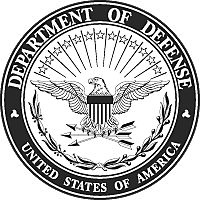 X MONTH XXMEMORANDUM FOR  XXXXXXXXXXXXXXXXFROM:  AFROTC DET 172/XXX	1500 N. PATTERSON ST	BARROW HALL/NORTH CAMPUS	 GA  31698-0125SUBJECT:  XXXXXXXXXXXXXXXXX1.  2.  3.  Thank you very much.  If there are any questions, please contact me at XXX.XXX.XXXX or xxxxxxxxxx@valdosta.edu.	   XXXXXXXXXXXXXXX, XXXX, USAF	   XXXXXXXXXXXXXXXX